         INSTITUTO SUPERIOR PORTEÑO A-80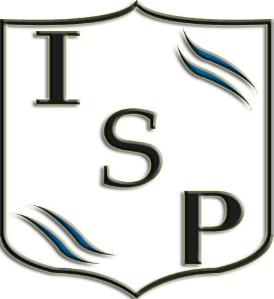 Programa de EDI: metodología de la investigación4º año – 2024Profesor Fabián FerulanoUnidad I: El conocimientoEl origen y la historia del conocimiento. Principales teorías gnoseológicas. La definición de conocimiento en Platón. Principales ideas de Aristóteles sobre el conocimiento. Diferencias entre la ciencia y el saber vulgar. Debate entre la razón y la fe en la edad media. La concepción moderna del conocimiento. El debate empirismo/racionalismo. Posiciones realistas e idealista respecto del objeto de estudio.Unidad II: El conocimiento científicoClasificación de las ciencias. Metodologías de las ciencias fácticas: verificacionismo, confirmacionismo, y refutacionismo. Métodos cuantitativos y cualitativos de las ciencias sociales. El positivismo. Concepto de “paradigma” de Kuhn. Las revoluciones científicas. El trabajo científico. Ciencia y tecnología.Unidad III: Las ciencias socialesObjetos de estudio. Métodos y técnicas de investigación. El lenguaje científico. Naturalización de lo social. Objetividad y subjetividad. Unidad IV: Problemáticas mundialesPobreza. Corrupción. Educación. Violencia e inequidad de género. Cambio climático. Migraciones. Unidad IV: Proyecto de investigaciónPautas formales de presentación. El problema de investigación. La formulación de hipótesis. Obtención y análisis de datos. Conclusiones. Anexos y bibliografía.Bibliografía del alumnoD’Aquino, Marisa y Barrón Viviana; Proyectos y metodología de la investigación. Buenos Aires, Maipue, 2007.